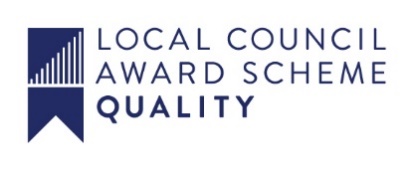 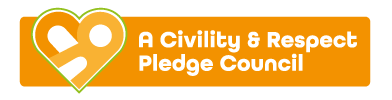 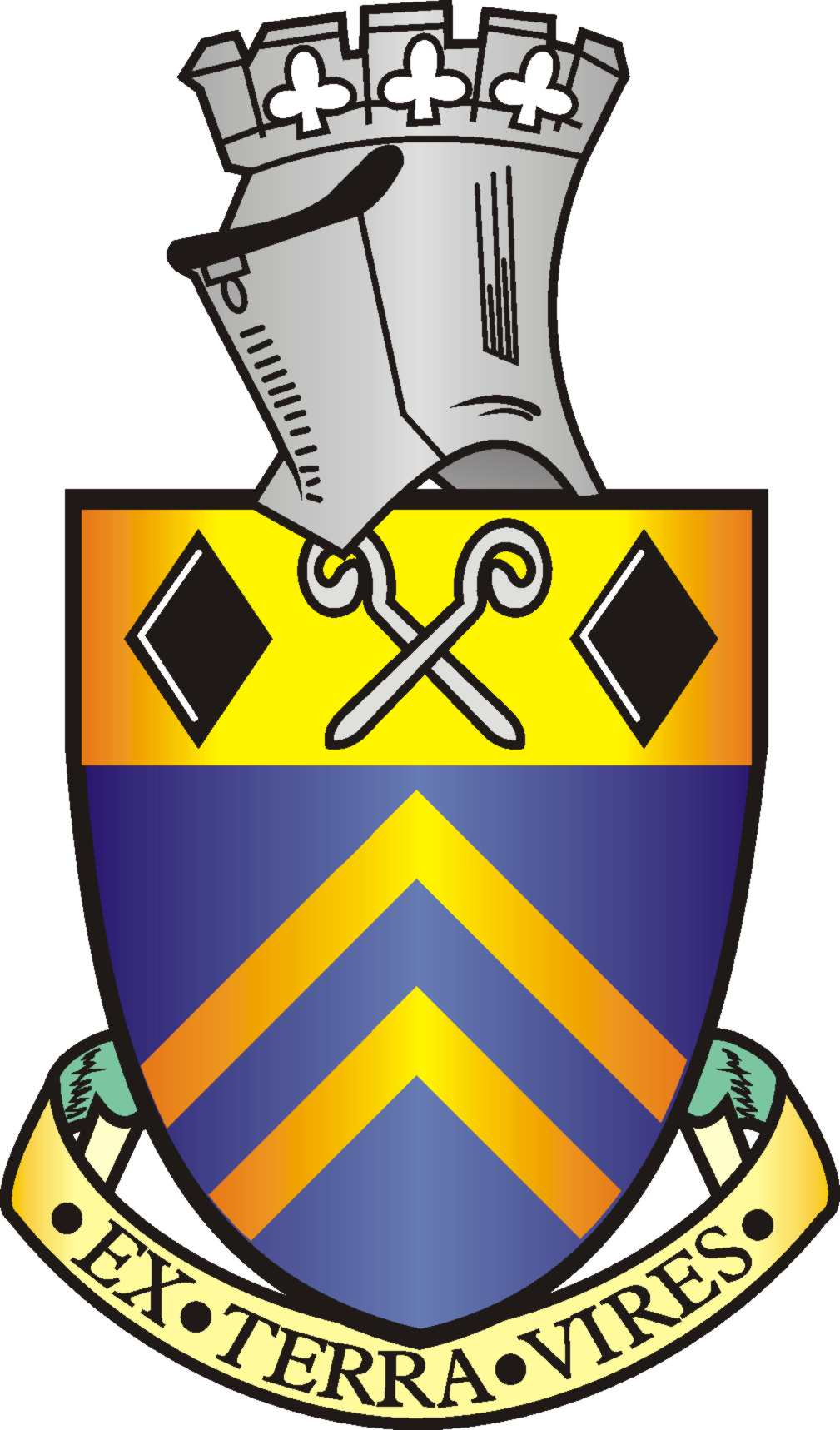 Alfreton Town Council		Agenda 24th January 2023Rodgers Lane,Alfreton,Derbyshire DE55 7FFTelephone 01773 520032Town Mayor andElected Members Alfreton Town Council.12th January 2023Dear Member,I hereby give you notice that the next meeting of the Full Council will be held at Room 1, Alfreton Houseon: Tuesday 24th January 2023 at 7 pm All Members of the Council are summoned to attend for the purpose of considering and resolving the business to be transacted as set out in the following agenda.Yours sincerely,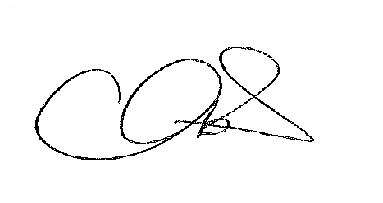 Tina CrookesTown Clerk and Proper OfficerMEETING OF ALFRETON TOWN COUNCILORDER OF BUSINESS166/22 To receive apologies for absence 167/22 To receive any declarations of interest from MembersMembers are requested to declare the existence and nature of any disclosable pecuniary interest and/or other interest, not already on their register of interests, in any item on the agenda and withdraw from the meeting at the appropriate time, or to request a dispensation. Please note that appropriate forms should be completed prior to commencement of the meeting.168/22 Recording and Filming of Council and Committee MeetingsThe right to record, film and to broadcast meetings of the council and committees is established following the Local Government Audit and Accountability Act 2014. This is in addition to the rights of the press and public to attend such meetings. Meetings or parts of the meetings from which the press and public are excluded may not be filmed or recorded. Members of the public are permitted to film or record meetings to which they are permitted access, in a non-disruptive manner.a. For the purposes of minute taking an Officer will record the meeting audially and delete the files once the draft minutes have been produced.169/22 Public ParticipationThe period of time designated for public participation at a meeting shall not exceed 20 minutes, a member of the public shall not speak for more than 3 minutes, unless directed by the Town Mayor of the meeting. A question may only be asked if notice has been given by delivering it in writing or e-mail to the Town Clerk 7 clear days before the meeting, unless the Town Mayor regards it as urgent in his opinion.A separate public participation procedure exists.Link to Alfreton Town Council policies and procedures170/22 To consider any items which should be taken in exclusion of the press and publicIf the Council decides to exclude the press and public it will be necessary to pass a resolution in the following terms:- “That in view of the confidential nature of the business about to be transacted, to consider a resolution to exclude the Press and Public from the meeting in accordance with the Public Bodies (Admission to Meetings) Act 1960, s1, in order to discuss the item. A reason must be stated171/22 To hear from a representative of Derbyshire Police should one be available172/22 To read and consider the Minutes of the Meeting of Alfreton Town Council held on Tuesday 20th December 2022 copies have been circulated to each Member with the summons to attend the meeting; the Minutes may be taken as read. 173/22 After consideration to approve the signature of the Meeting Minutes of Tuesday 20th December 2022 by the person presiding as a correct record174/22 To dispose of business, if any, remaining from the last meetingThere is none175/22 To receive and consider reports and minutes of committees and working groupsThere are none176/22 To receive and consider additional agenda items in the order in which they have been notified.To set a budget for the financial year 2023/2024 of £267,850.00To request a precept from AVBC for the financial year 2023/2024 of £211,242.00 to meet the expenses of the town councilTo appoint an Internal Auditor 2022/2023To receive and consider a report on a proposal to create a Community HubTo consider grant applications fromLoaves and Fishes Pantry Shop £750.00Derbyshire Media Company £750.00 (If accounts received)177/22 To ratify the signing of orders for paymentTo receive and approve payments for December 2022To approve the bank reconciliation for December 2022178/22 To receive reports from Members who may have attended Outside Bodies meetingsACTS - Councillor Marlene BennettAlfreton & District Heritage Trust – Councillor Keith WoodAmber Valley Access – Councillor Cheryl O’BrienDerbyshire Unemployed Workers – Councillors Steve Marshall-Clarke & Mary KerryPentrich Revolution – Councillor Keith Wood179/22 To note correspondence received180/22 To consider 4 topics for communication181/22 To review and approve the following policies:1. Reserves Policy (Appendix 3 of 176/22 a.)  2. Grievance Procedure3. Risk Management Policy4. Equal Opportunities Policy182/22 To consider Planning Applications – 2 applications have been received since the last meeting:Date of next meeting: 21st February 2023Ref:TRE/2022/01833 Dove Well View, Alfreton, Derbyshire, DE55 7RY,T1 - Ash showing signs of ash die back behind garage of no2 to have a crown reduction of approximately 30% T2 - Mature Oak behind garden of no3 to have crown reduction of approximately 30% T3 - reduce Tulip near to bus stop by approximately 30% T4 - reduce overhanging canopy of Plum Cherry near to bus stop to reduce weight and reduce height by approximately 6 foot T5 - Fell dying birch near to no1 to as close to ground level as reasonably practicableRef:AVA/2022/1087Brighthouse, 16 Institute Lane, Alfreton, Derbyshire, DE55 7BQ,Proposed internally illuminated fascia sign and projecting sign to shopfront elevation.